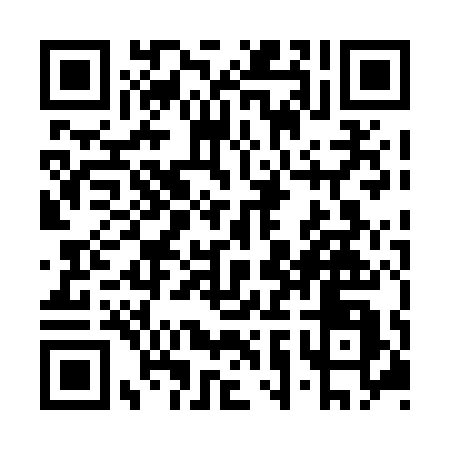 Prayer times for Vaucroft Beach, British Columbia, CanadaWed 1 May 2024 - Fri 31 May 2024High Latitude Method: Angle Based RulePrayer Calculation Method: Islamic Society of North AmericaAsar Calculation Method: HanafiPrayer times provided by https://www.salahtimes.comDateDayFajrSunriseDhuhrAsrMaghribIsha1Wed4:045:521:136:188:3410:232Thu4:015:511:136:198:3610:263Fri3:595:491:136:208:3710:284Sat3:565:471:136:218:3910:305Sun3:545:461:136:228:4010:336Mon3:515:441:136:238:4210:357Tue3:495:421:136:248:4310:378Wed3:465:411:126:258:4510:409Thu3:445:391:126:268:4610:4210Fri3:415:381:126:268:4810:4511Sat3:395:361:126:278:4910:4712Sun3:375:351:126:288:5010:4913Mon3:345:341:126:298:5210:5214Tue3:325:321:126:308:5310:5415Wed3:295:311:126:318:5510:5716Thu3:275:301:126:318:5610:5917Fri3:255:281:126:328:5711:0218Sat3:225:271:126:338:5911:0419Sun3:205:261:136:349:0011:0620Mon3:195:251:136:349:0111:0721Tue3:185:231:136:359:0211:0822Wed3:185:221:136:369:0411:0823Thu3:175:211:136:379:0511:0924Fri3:175:201:136:379:0611:1025Sat3:165:191:136:389:0711:1026Sun3:165:181:136:399:0811:1127Mon3:155:171:136:409:1011:1228Tue3:155:171:136:409:1111:1229Wed3:155:161:146:419:1211:1330Thu3:145:151:146:419:1311:1331Fri3:145:141:146:429:1411:14